M      m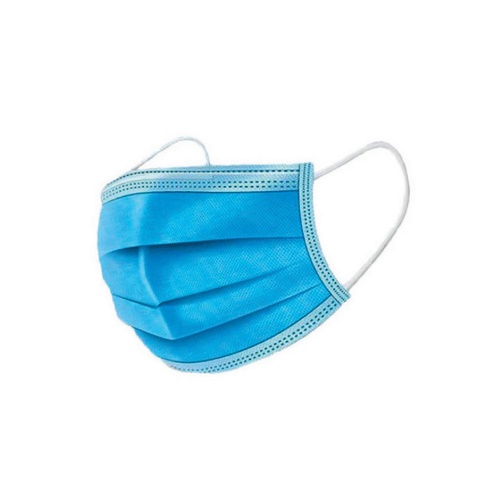 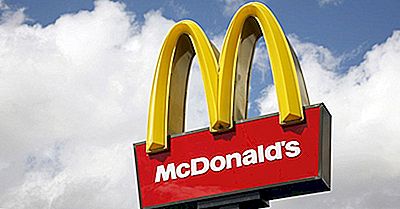 mask McDonald's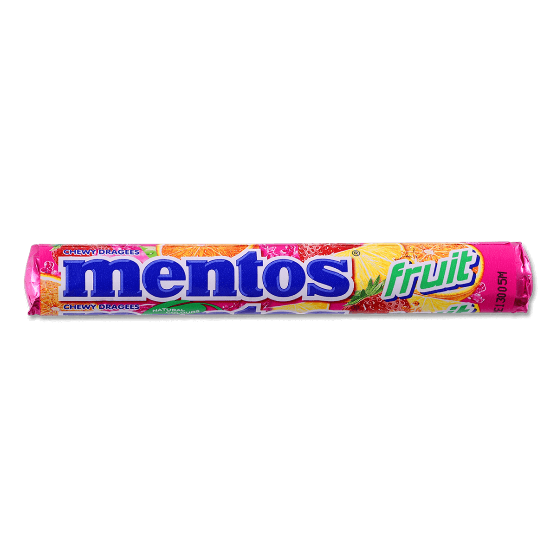 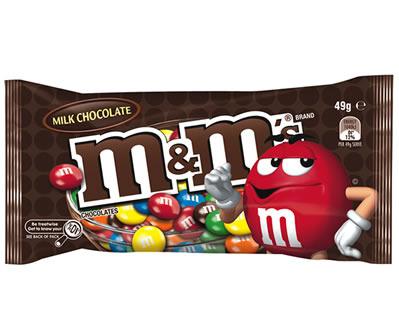 mentosm&m's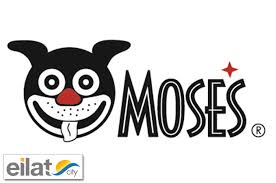 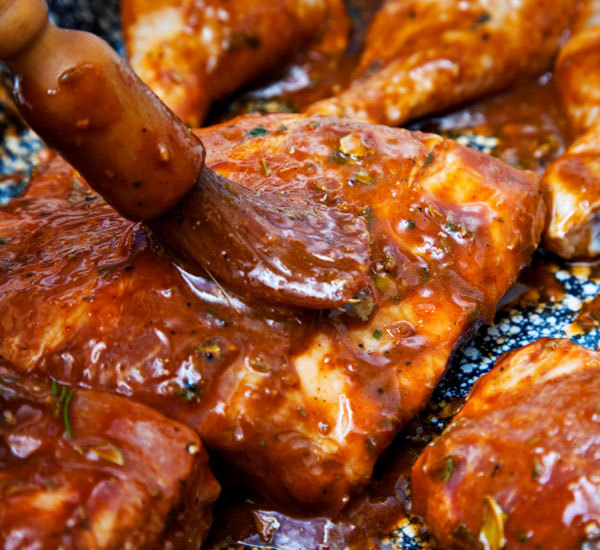 Moses marinade 